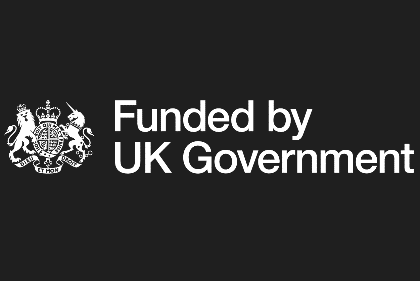 Milton Keynes City CouncilMilton Keynes City CouncilMilton Keynes City CouncilResurfacing Works funded by DfTResurfacing Works funded by DfTResurfacing Works funded by DfTLocationDescription of WorksArea of resurfacing in m²1Buckingham Road - BletchleyDeep Inlay Resurfacing27092Quinton Drive - BradwellResurfacing15563Lincoln - BradvilleResurfacing5054Shenley Road - BletchleyResurfacing4485Church Street - New BradwellResurfacing6026High Street - New BradwellResurfacing11427Glyn Street - New BradwellResurfacing5658Green Park Drive - Newport PagnellDeep Inlay Resurfacing31579Wordsworth Avenue - Newport PagnellResurfacing145810Marshworth - Tinkers BridgeResurfacing14011112A421 Fen Roundabout Deep Inlay Resurfacing240013V11 Tongwell Street - BroughtonResurfacing88514H8 Standing Way (V10 to V8) (Westbound) - WoughtonResurfacing98515H8 Standing Way (V10 to V8) (Eastbound) - Woughton on the GreenResurfacing42016V6 Grafton Street (H4 to H3) Northbound - BradwellResurfacing74717V6 Grafton Street (H4 to H3) Southbound HeelandsResurfacing71718Britten Grove - Walnut TreeResurfacing173519H6 Childs Way (South Overgate roundabout)Resurfacing121520Whitehall Avenue - KingstonDeep Inlay Resurfacing2741